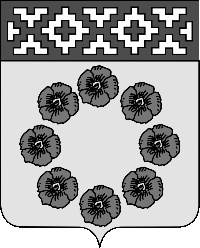 ПОСТАНОВЛЕНИЕАдминистрация Пестяковского муниципального районаИвановской  области«____»  июня  2020 г.  № ____                                                            пос. ПестякиО ВНЕСЕНИИ ИЗМЕНЕНИЙ В  ПОСТАНОВЛЕНИЕ АДМИНИСТРАЦИИ ПЕСТЯКОВСКОГО МУНИЦИПАЛЬНОГО РАЙОНА ОТ 15.06.2016 № 298 «ОБ УТВЕРЖДЕНИИ АДМИНИСТРАТИВНОГО РЕГЛАМЕНТА ПРЕДОСТАВЛЕНИЯ МУНИЦИПАЛЬНОЙ УСЛУГИ «ПРЕДОСТАВЛЕНИЕ ЗЕМЕЛЬНОГО УЧАСТКА, СВОБОДНОГО ОТ ЗДАНИЯ, СООРУЖЕНИЯ, В СОБСТВЕННОСТЬ БЕСПЛАТНО ИЛИ ПОСТОЯННОЕ (БЕССРОЧНОЕ) ПОЛЬЗОВАНИЕ»           Руководствуясь Уставом Пестяковского муниципального района, принимая во внимание  протест  прокуратуры  Пестяковского района от 27.05.2020 г.          № 2-27-2020, в целях приведения в соответствие с требованиями действующего законодательства административного регламента предоставления муниципальной услуги, постановляю:         1. Внести в постановление Администрации Пестяковского муниципального района от 15.06.2016 № 298 «Об утверждении  административного  регламента предоставления муниципальной услуги «Предоставление земельного участка, свободного от здания, сооружения, в собственность бесплатно или постоянное (бессрочное) пользование» следующие изменения:          1.1.   В приложении к постановлению:подпункт 2) пункта 1.6 изложить в следующей редакции:«2)  в случае предоставления земельного участка, образованного в соответствии с проектом межевания территории и являющегося земельным участком общего назначения, расположенным в границах территории ведения гражданами садоводства или огородничества для собственных нужд, в общую долевую собственность лицам, являющимся собственниками земельных участков, расположенных в границах такой территории, пропорционально площади этих участков»;      абзац 2 пункта  2.12.3 изложить в следующей редакции:«В случае если возврат заявления осуществляется специалистом Комитета, в  течение десяти дней со дня поступления заявления о предоставлении земельного участка Комитет возвращает это заявление заявителю, если оно не соответствует положениям пункта 1 статьи 39.17 ЗК РФ, подано в иной уполномоченный орган или к заявлению не приложены документы, предоставляемые в соответствии с пунктом 2 статьи 39.17 ЗК РФ. При этом Комитетом должны быть указаны причины возврата заявления о предоставлении земельного участка»;        пункт 2.13 дополнить пунктом 2.13.3.1  следующей редакции:«2.13.3.(1) указанный в заявлении о предоставлении земельного участка земельный участок предоставлен некоммерческой организации для комплексного освоения территории в целях индивидуального жилищного строительства, за исключением случаев обращения с заявлением члена этой организации либо этой организации, если земельный участок является земельным участком общего пользования этой организации»;        пункт 2.13 дополнить пунктом 2.13.14.(1) следующей редакции:« 2.13.14.(1) испрашиваемый земельный участок полностью расположен в границах зоны с особыми условиями использования территории, установленные ограничения использования земельных участков в которой не допускают использования земельного участка в соответствии с целями использования такого земельного участка, указанными в заявлении о предоставлении земельного участка»;       пункт 2.13.3 изложить в следующей редакции:«2.13.3 указанный в заявлении о предоставлении земельного участка земельный участок образован в результате раздела земельного участка, предоставленного садоводческому или огородническому некоммерческому товариществу, за исключением случаев обращения с таким заявлением члена этого товарищества (если такой земельный участок является садовым или огородным) либо собственников земельных участков, расположенных в границах территории ведения гражданами садоводства или огородничества для собственных нужд (если земельный участок является земельным участком общего назначения)»;     пункт 2.13.4 изложить  в следующей редакции:« 2.13.4  на указанном в заявлении о предоставлении земельного участка земельном участке расположены здание, сооружение, объект незавершенного строительства, принадлежащие гражданам или юридическим лицам, за исключением случаев, если на земельном участке расположены сооружения (в том числе сооружения, строительство которых не завершено), размещение которых допускается на основании сервитута, публичного сервитута, или объекты, размещенные в соответствии со статьей 39.36 ЗК РФ, либо с заявлением о предоставлении земельного участка обратился собственник этих здания, сооружения, помещений в них, этого объекта незавершенного строительства, а также случаев, если подано заявление о предоставлении земельного участка и в отношении расположенных на нем здания, сооружения, объекта незавершенного строительства принято решение о сносе самовольной постройки либо решение о сносе самовольной постройки или ее приведении в соответствие с установленными требованиями и в сроки, установленные указанными решениями, не выполнены обязанности, предусмотренные частью 11 статьи 55.32 Градостроительного кодекса Российской Федерации»;     пункт 2.13.5 изложить  в следующей редакции:« 2.13.5  на указанном в заявлении о предоставлении земельного участка земельном участке расположены здание, сооружение, объект незавершенного строительства, находящиеся в государственной или муниципальной собственности, за исключением случаев, если на земельном участке расположены сооружения (в том числе сооружения, строительство которых не завершено), размещение которых допускается на основании сервитута, публичного сервитута, или объекты, размещенные в соответствии со статьей 39.36 ЗК РФ, либо с заявлением о предоставлении земельного участка обратился правообладатель этих здания, сооружения, помещений в них, этого объекта незавершенного строительства»;    пункт 2.13.13 изложить в следующей редакции:« 2.13.13 в отношении земельного участка, указанного в заявлении о его предоставлении, опубликовано и размещено в соответствии с подпунктом 1 пункта 1 статьи 39.18 ЗК РФ  извещение о предоставлении земельного участка для индивидуального жилищного строительства, ведения личного подсобного хозяйства, садоводства или осуществления крестьянским (фермерским) хозяйством его деятельности»;    пункт 2.13.16 изложить в следующей редакции:« 2.13.16  площадь земельного участка, указанного в заявлении о предоставлении земельного участка садоводческому или огородническому некоммерческому товариществу, превышает предельный размер, установленный пунктом 6 статьи 39.10 ЗК РФ»;     пункт 2.13.24 изложить в следующей редакции:« 2.13.24 границы земельного участка, указанного в заявлении о его предоставлении, подлежат уточнению в соответствии с Федеральным законом «О государственной регистрации недвижимости»;     пункт 3.3.3 изложить в следующей редакции:«3.3.3 в срок не более чем тридцать дней со дня поступления заявления о предоставлении земельного участка уполномоченный орган рассматривает поступившее заявление, проверяет наличие или отсутствие оснований, предусмотренных пунктом 2.7 настоящего Регламента, и по результатам указанных рассмотрения и проверки совершает одно из следующих действий: принимает решение о предоставлении земельного участка в собственность бесплатно или в постоянное (бессрочное) пользование, если не требуется образование испрашиваемого земельного участка или уточнение его границ, и направляет принятое решение заявителю; принимает решение об отказе в предоставлении земельного участка при наличии хотя бы одного из оснований, предусмотренных пунктом 2.7 настоящего Регламента, и направляет принятое решение заявителю. В указанном решении должны быть указаны все основания отказа». 2. Настоящее постановление  вступает в силу после официального  обнародования.Временно исполняющий обязанностиГлавыПестяковского муниципального района                                             Е.А. Железнова